UK Foundation Programme 2025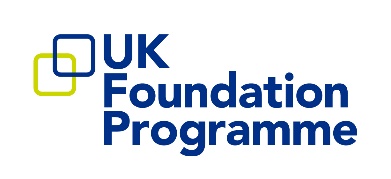 Reapplication to Foundation Training All applicants who have previously been removed or have already resigned from the foundation programme are responsible for ensuring this form is completed by the appropriate person/s and submitted as part of their eligibility application. (Applicants who did not start in post are not required to complete this form). All sections of the form must be completed.The remaining sections must be completed by either the Foundation School Director or the Foundation Training Programme Director at the Trust/hospital or Foundation School where you previously undertook foundation training.  The Foundation School Director must also complete and sign the last section.If you have undertaken foundation training in more than one Foundation School, this must be completed by the Foundation School where your removal/resignation from training took place.Once fully completed and signed, this form should be returned to the applicant who must email it to the UKFPO team at helpdesk@foundationprogramme.nhs.uk by the national deadline for eligibility applications.Failure to obtain information and sign-off from the correct signatories (as detailed within the form) will result in a withdrawal of the application.Failure to provide this form by the deadline may result in the application being withdrawn.Please note, no other evidence will be accepted as evidence of support/non-support for reapplication to the foundation programme.Applicant SurnameApplicant Forename(s)Applicant GMC NumberFoundation School where foundation training was previously undertakenReason for leaving foundation training programmeRemoval	Resignation	Removal/Resignation from foundation training – applicant to completePlease detail the reasons/issues relating to your removal/resignation and explain how these have been resolved in order to recommence foundation trainingFoundation Training History – to be completed by your previous Foundation School Director OR Foundation Training Programme DirectorWhere more than one year of F1 training has been completed, please ensure that a separate entry is made for each year of training.Foundation Training History – to be completed by your previous Foundation School Director OR Foundation Training Programme DirectorWhere more than one year of F1 training has been completed, please ensure that a separate entry is made for each year of training.Foundation Training History – to be completed by your previous Foundation School Director OR Foundation Training Programme DirectorWhere more than one year of F1 training has been completed, please ensure that a separate entry is made for each year of training.F1 training programme/postStart dateEnd dateARCP History – to be completed by your previous Foundation School
Please ensure that each ARCP issued is entered, even if multiple outcomes were issued for the same year of training. Additional rows can be added, if needed.ARCP History – to be completed by your previous Foundation School
Please ensure that each ARCP issued is entered, even if multiple outcomes were issued for the same year of training. Additional rows can be added, if needed.ARCP History – to be completed by your previous Foundation School
Please ensure that each ARCP issued is entered, even if multiple outcomes were issued for the same year of training. Additional rows can be added, if needed.F1 training programme/ postDate of IssueARCP OutcomeRemoval/Resignation from foundation training – Foundation School Director OR Foundation Training Programme Director to completePlease detail the reasons for the doctor’s removal or resignation from the training programme.Removal/Resignation from foundation training – Foundation School Director OR Foundation Training Programme Director to completePlease detail the reasons for the doctor’s removal or resignation from the training programme.Removal/Resignation from foundation training – Foundation School Director OR Foundation Training Programme Director to completePlease detail the reasons for the doctor’s removal or resignation from the training programme.Declaration by Foundation Training Programme Director (if FTPD has completed this form):I confirm I was previously involved with this applicant’s foundation training and I am aware of the issues that resulted in them leaving and (tick one):I am supportive of them reapplying for training		I am not supportive of them reapplying for training	Declaration by Foundation Training Programme Director (if FTPD has completed this form):I confirm I was previously involved with this applicant’s foundation training and I am aware of the issues that resulted in them leaving and (tick one):I am supportive of them reapplying for training		I am not supportive of them reapplying for training	Please state reasons for support / non-support of reapplication:
     Please state reasons for support / non-support of reapplication:
     Signed:Name:Date:Foundation School:Foundation School Director’s declaration:I confirm that I am the Foundation School Director in the Foundation School where the applicant previously undertook training.I have read the reasons why the trainee left the programme and the reasons why the named signatory is/is not supportive of their reapplication to the Foundation Programme and (tick one):I am supportive of them reapplying for training		I am not supportive of them reapplying for training	Foundation School Director’s declaration:I confirm that I am the Foundation School Director in the Foundation School where the applicant previously undertook training.I have read the reasons why the trainee left the programme and the reasons why the named signatory is/is not supportive of their reapplication to the Foundation Programme and (tick one):I am supportive of them reapplying for training		I am not supportive of them reapplying for training	Foundation School Director’s name:Signed:Date:Foundation School: